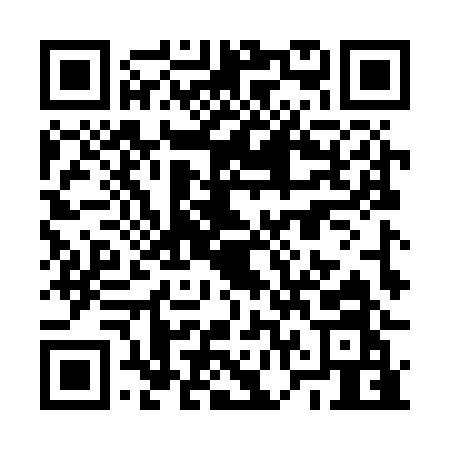 Prayer times for Oberwaroldern, GermanyWed 1 May 2024 - Fri 31 May 2024High Latitude Method: Angle Based RulePrayer Calculation Method: Muslim World LeagueAsar Calculation Method: ShafiPrayer times provided by https://www.salahtimes.comDateDayFajrSunriseDhuhrAsrMaghribIsha1Wed3:285:561:215:248:4711:052Thu3:245:541:215:258:4911:083Fri3:205:521:215:258:5111:114Sat3:175:501:215:268:5211:145Sun3:135:491:215:278:5411:176Mon3:095:471:215:278:5511:217Tue3:075:451:215:288:5711:248Wed3:065:431:215:288:5911:279Thu3:055:421:215:299:0011:2810Fri3:055:401:215:309:0211:2911Sat3:045:391:215:309:0311:2912Sun3:035:371:205:319:0511:3013Mon3:035:351:205:319:0611:3114Tue3:025:341:205:329:0811:3115Wed3:025:321:215:339:0911:3216Thu3:015:311:215:339:1111:3217Fri3:005:301:215:349:1211:3318Sat3:005:281:215:349:1411:3419Sun2:595:271:215:359:1511:3420Mon2:595:261:215:359:1611:3521Tue2:585:241:215:369:1811:3622Wed2:585:231:215:379:1911:3623Thu2:585:221:215:379:2111:3724Fri2:575:211:215:389:2211:3825Sat2:575:201:215:389:2311:3826Sun2:565:191:215:399:2411:3927Mon2:565:181:215:399:2611:3928Tue2:565:171:215:409:2711:4029Wed2:555:161:225:409:2811:4130Thu2:555:151:225:419:2911:4131Fri2:555:141:225:419:3011:42